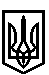 ТРОСТЯНЕЦЬКА СІЛЬСЬКА РАДАТРОСТЯНЕЦЬКОЇ ОБ'ЄДНАНОЇ ТЕРИТОРІАЛЬНОЇ ГРОМАДИМиколаївського району  Львівської областіXХІІ  сесія    VII скликання					     Р І Ш Е Н Н Я   «19» червня 2018 року                 с.Тростянець                                                     № 1805Про встановлення у 2019 році на територіїТростянецької сільської ради ставок єдиного податку Відповідно до підпункту 293.2 статті 293  Податкового кодексу України, підпункту 24 пункту 1  статті  26  Закону  України  «Про  місцеве  самоврядування  в  Україні»,  сільська  радав и р і ш и л а:                1. Встановити у 2019 році на території Тростянецької сільської ради ставки єдиного податку для суб’єктів господарювання за один календарний місяць в таких розмірах:               1.1. Для платників першої групи	 - фізичних осіб-підприємців, які не використовують працю найманих осіб, здійснюють виключно роздрібний продаж товарів з торговельних місць на ринках та/або провадять господарську діяльність з надання побутових послуг населенню і обсяг доходу яких протягом календарного року не перевищує 300000 гривень – в розмірі 10 відсотків від прожиткового мінімуму, встановлених законом на 1 січня звітного (податкового) року. 1.2. Для платників другої групи – фізичних осіб-підприємців, які здійснюють господарську діяльність з надання послуг, в тому числі побутових, платникам єдиного податку та/або населенню, виробництво та/або продаж товарів, діяльність у сфері ресторанного господарства, за умови, що протягом календарного року відповідають сукупності таких критеріїв:- не використовують працю найманих осіб або кількість осіб, які перебувають з ними у трудових відносинах, одночасно не перевищує 10 осіб та обсяг доходу не перевищує 1500000 грн. – в розмірі 20 відсотків розміру мінімальної заробітної плати,  встановленої законом на 1 січня звітного (податкового) року.         2. Оприлюднити рішення в засобах масової інформації або в інший можливий спосіб.          3.Контроль за виконанням рішення покласти на постійну комісію сільської ради з питань бюджету, фінансів та планування соціально-економічного розвитку  (голова Курач І.Я.).        4. Рішення № 1305 від 31.08.2017р." Про встановлення у 2018 році на території Тростянецької сільської ради ставок єдиного податку "  визнити таким, що втратили чинність.        5. Рішення набирає чинності з 01 січня 2019 році.        Сільський голова                                                      	           Олександра  Леницька  